15 февраля 2017 года инспекторы по муниципальному земельному контролю Воскресенского муниципального района Московской области приняли участие в семинаре - совещании по вопросам земельного контроля, которое состоялось в администрации Раменского муниципального района Московской области.Данное совещание проводилось в целях повышения эффективности проводимой работы и улучшения информационного взаимодействия между муниципальными и государственными структурами в рамках земельного контроля.В совещании приняли участие от Управления Россельхознадзора по городу Москва, Московской и Тульской областям начальник отдела земельного надзора И. В. Ртищев, начальник Раменского межрайонного отдела А.В. Сапожников, от Министерства имущественных отношений старший инспектор отдела организационной работы с органами местного самоуправления Варшанидзе В.В., а так же представители иных надзорных органов Московской области. 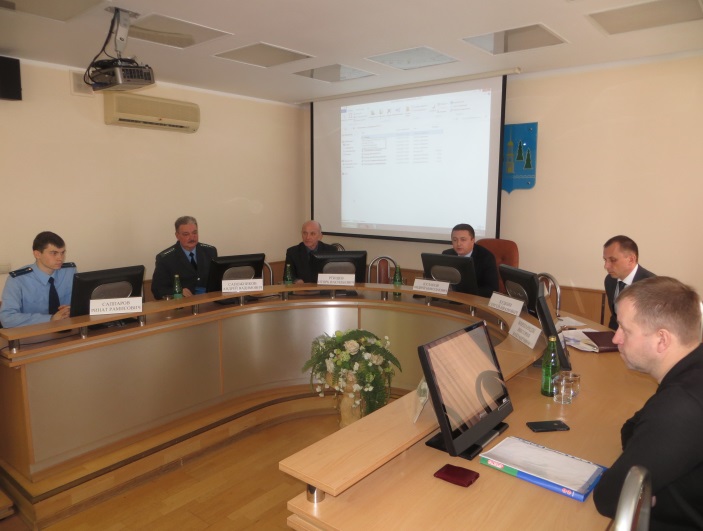 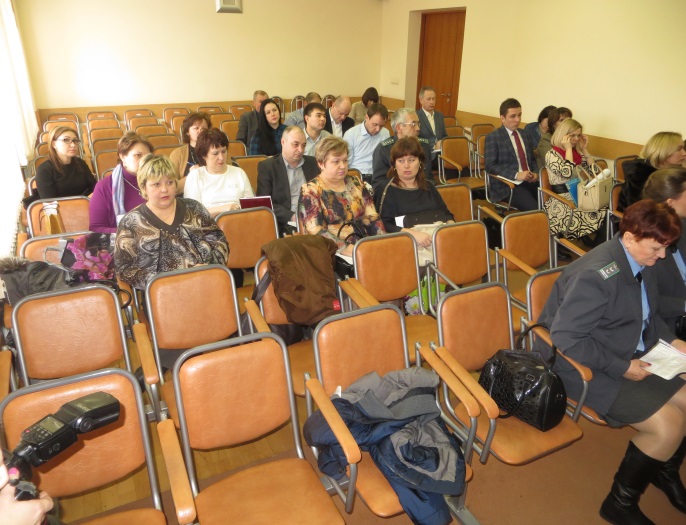 